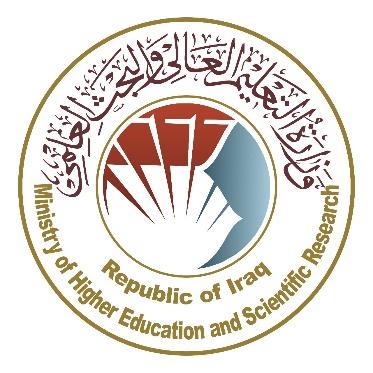   وزارة التعليم العالي والبحث العلمي      جهاز الإشراف والتقويم العلميدائرة ضمان الجودة والاعتماد الأكاديمي             قسم الاعتماددليل وصف البرنامج الأكاديمي والمقردليل وصف البرنامج الأكاديمي والمقرر الدراسي2024 المقدمة: 		      يُعد البرنامج التعليمي بمثابة حزمة منسقة ومنظمة من المقررات الدراسية التي تشتمل على إجراءات وخبرات تنظم بشكل مفردات دراسية الغرض الأساس منها بناء وصقل مهارات الخريجين مما يجعلهم مؤهلين لتلبية متطلبات سوق العمل يتم مراجعته وتقييمه سنوياً عبر إجراءات وبرامج التدقيق الداخلي أو الخارجي مثل برنامج الممتحن الخارجي.    يقدم وصف البرنامج الأكاديمي ملخص موجز للسمات الرئيسة للبرنامج ومقرراته مبيناً المهارات التي يتم العمل على اكسابها للطلبة مبنية على وفق اهداف البرنامج الأكاديمي وتتجلى أهمية هذا الوصف لكونه يمثل الحجر الأساس في الحصول على الاعتماد البرامجي ويشترك في كتابته الملاكات التدريسية بإشراف اللجان العلمية في الأقسام العلمية.      ويتضمن هذا الدليل بنسخته الثانية وصفاً للبرنامج الأكاديمي بعد تحديث مفردات وفقرات الدليل السابق في ضوء مستجدات وتطورات النظام التعليمي في العراق والذي تضمن وصف البرنامج الأكاديمي بشكلها التقليدي نظام (سنوي، فصلي) فضلاً عن اعتماد وصف البرنامج الأكاديمي المعمم بموجب كتاب دائرة الدراسات ت م3/2906 في 3/5/2023 فيما يخص البرامج التي تعتمد مسار بولونيا أساساً لعملها.   وفي هذا المجال لا يسعنا إلا أن نؤكد على أهمية كتابة وصف البرامج الاكاديمية والمقررات الدراسية لضمان حسن سير العملية التعليمية.          مفاهيم ومصطلحات:            وصف البرنامج الأكاديمي: يوفر وصف البرنامج الأكاديمي ايجازاً مقتضباً لرؤيته ورسالته وأهدافه متضمناً وصفاً دقيقاً لمخرجات التعلم المستهدفة على وفق استراتيجيات تعلم محددة. وصف المقرر: يوفر إيجازاً مقتضياً لأهم خصائص المقرر ومخرجات التعلم المتوقعة من الطالب تحقيقها مبرهناً عما إذا كان قد حقق الاستفادة القصوى من فرص التعلم المتاحة. ويكون مشتق من وصف البرنامج.رؤية البرنامج: صورة طموحة لمستقبل البرنامج الأكاديمي ليكون برنامجاً متطوراً وملهماً ومحفزاً وواقعياً وقابلاً للتطبيق. رسالة البرنامج: توضح الأهداف والأنشطة اللازمة لتحقيقها بشكل موجز كما يحدد مسارات تطور البرنامج واتجاهاته.اهداف البرنامج: هي عبارات تصف ما ينوي البرنامج الأكاديمي تحقيقه خلال فترة زمنية محددة وتكون قابلة للقياس والملاحظة.هيكلية المنهج: كافة المقررات الدراسية / المواد الدراسية التي يتضمنها البرنامج الأكاديمي على وفق نظام التعلم المعتمد (فصلي، سنوي، مسار بولونيا) سواء كانت متطلب (وزارة، جامعة، كلية وقسم علمي) مع عدد الوحدات الدراسية. مخرجات التعلم: مجموعة متوافقة من المعارف والمهارات والقيم التي اكتسبها الطالب بعد انتهاء البرنامج الأكاديمي بنجاح ويجب أن يُحدد مخرجات التعلم لكل مقرر بالشكل الذي يحقق اهداف البرنامج. استراتيجيات التعليم والتعلم: بأنها الاستراتيجيات المستخدمة من قبل عضو هيئة التدريس لتطوير تعليم وتعلم الطالب وهي خطط يتم إتباعها للوصول إلى أهداف التعلم. أي تصف جميع الأنشطة الصفية واللاصفية لتحقيق نتائج التعلم للبرنامج. نموذج وصف البرنامج الأكاديمي   اسم الجامعة: جامعة بغداد   الكلية/ المعهد: كلية الادارة والاقتصاد   القسم العلمي: قسم الاحصاء    اسم البرنامج الأكاديمي او المهني: بكالوريوس احصاء    اسم الشهادة النهائية: بكالوريوس علوم في الاحصاء     النظام الدراسي:  فصلي     تاريخ اعداد الوصف:   25/ 3/ 2024      تاريخ ملء الملف:    25/ 3/ 2024    دقـق الملف من قبل     شعبة ضمان الجودة والأداء الجامعي    اسم مدير شعبة ضمان الجودة والأداء الجامعي:    التاريخ                           التوقيع                                                                                                      مصادقة السيد العميد * ممكن ان تتضمن الملاحظات فيما اذا كان المقرر أساسي او اختياري  . يرجى وضع اشارة في المربعات المقابلة لمخرجات التعلم الفردية من البرنامج الخاضعة للتقييمنموذج وصف المقرررؤية البرنامج  تذكر رؤية البرنامج كما هو مذكور في نشرة الجامعة وموقعها الإلكتروني. رسالة البرنامجتذكر رسالة البرنامج كما هو مذكور في نشرة الجامعة وموقعها الإلكتروني.  اهداف البرنامجعبارات عامة تصف ما ينوي البرنامج او المؤسسة تحقيقه .الاعتماد البرامجي هل البرنامج حاصل على الاعتماد البرامجي ؟ ومن اي جهة ؟ المؤثرات الخارجية الأخرى هل هناك جهة راعية للبرنامج ؟هيكلية البرنامجهيكلية البرنامجهيكلية البرنامجهيكلية البرنامجهيكلية البرنامجهيكل البرنامج عدد المقررات وحدة دراسية النسبة المئويةملاحظات *متطلبات المؤسسةمتطلبات الكليةمتطلبات القسم التدريب الصيفيأخرى وصف البرنامج وصف البرنامج وصف البرنامج وصف البرنامج وصف البرنامج السنة / المستوىرمز المقرر أو المساقاسم المقرر أو المساقالساعات المعتمدةالساعات المعتمدةنظريعمليمخرجات التعلم المتوقعة للبرنامجمخرجات التعلم المتوقعة للبرنامجالمعرفة المعرفة مخرجات التعلم 1بيان نتائج التعلم 1المهارات المهارات مخرجات التعلم 2بيان نتائج التعلم 2مخرجات التعلم 3بيان نتائج التعلم 3القيم  القيم  مخرجات التعلم 4بيان نتائج التعلم 4مخرجات التعلم 5بيان نتائج التعلم 5استراتيجيات التعليم والتعلم استراتجيات وطرائق التعليم والتعلم المعتمدة في تنفيذ البرنامج بشكل عام .  طرائق التقييم تنفيذها  في جميع  مراحل البرنامج بشكل عام .  الهيئة التدريسية الهيئة التدريسية الهيئة التدريسية الهيئة التدريسية الهيئة التدريسية الهيئة التدريسية الهيئة التدريسية أعضاء هيئة التدريسأعضاء هيئة التدريسأعضاء هيئة التدريسأعضاء هيئة التدريسأعضاء هيئة التدريسأعضاء هيئة التدريسأعضاء هيئة التدريسالرتبة العلمية التخصص التخصص المتطلبات/المهارات الخاصة (ان وجدت ) المتطلبات/المهارات الخاصة (ان وجدت ) اعداد الهيئة التدريسية اعداد الهيئة التدريسية الرتبة العلمية عام خاص ملاك محاضر التطوير المهنيتوجيه أعضاء هيئة التدريس الجددتصف بإيجاز العملية المستخدمة لتوجيه أعضاء هيئة التدريس الجدد والزائرين والمتفرغين وغير المتفرغين على مستوى المؤسسة والقسم.التطوير المهني لأعضاء هيئة التدريستصف بإيجاز خطة وترتيبات التطوير الأكاديمي والمهني لأعضاء هيئة التدريس كاستراتيجيات التدريس والتعلم، وتقييم نتائج التعلم، التطوير المهني وما الى ذلك.معيار القبول (وضع الأنظمة المتعلقة بالالتحاق بالكلية أو المعهد سواء قبول مركزي او أخرى تذكر)أهم مصادر المعلومات عن البرنامج تذكر بصورة مختصرة .  خطة تطوير البرنامج مخطط مهارات البرنامجمخطط مهارات البرنامجمخطط مهارات البرنامجمخطط مهارات البرنامجمخطط مهارات البرنامجمخطط مهارات البرنامجمخطط مهارات البرنامجمخطط مهارات البرنامجمخطط مهارات البرنامجمخطط مهارات البرنامجمخطط مهارات البرنامجمخطط مهارات البرنامجمخطط مهارات البرنامجمخطط مهارات البرنامجمخطط مهارات البرنامجمخطط مهارات البرنامجمخرجات التعلم المطلوبة من البرنامجمخرجات التعلم المطلوبة من البرنامجمخرجات التعلم المطلوبة من البرنامجمخرجات التعلم المطلوبة من البرنامجمخرجات التعلم المطلوبة من البرنامجمخرجات التعلم المطلوبة من البرنامجمخرجات التعلم المطلوبة من البرنامجمخرجات التعلم المطلوبة من البرنامجمخرجات التعلم المطلوبة من البرنامجمخرجات التعلم المطلوبة من البرنامجمخرجات التعلم المطلوبة من البرنامجمخرجات التعلم المطلوبة من البرنامجالسنة / المستوىرمز المقرراسم المقرراساسي أم اختياري المعرفة   المعرفة   المعرفة   المعرفة   المهارات المهارات المهارات المهارات القيمالقيمالقيمالقيمالسنة / المستوىرمز المقرراسم المقرراساسي أم اختياري أ1أ2أ3أ4ب1ب2ب3ب4ج1ج2ج3ج4اسم المقرر: اسم المقرر: اسم المقرر: اسم المقرر: اسم المقرر: اسم المقرر: اسم المقرر: اسم المقرر: اسم المقرر: احصاء رياضي/ 2احصاء رياضي/ 2احصاء رياضي/ 2احصاء رياضي/ 2احصاء رياضي/ 2احصاء رياضي/ 2احصاء رياضي/ 2احصاء رياضي/ 2احصاء رياضي/ 2رمز المقرر: رمز المقرر: رمز المقرر: رمز المقرر: رمز المقرر: رمز المقرر: رمز المقرر: رمز المقرر: رمز المقرر: الفصل / السنة:  الفصل / السنة:  الفصل / السنة:  الفصل / السنة:  الفصل / السنة:  الفصل / السنة:  الفصل / السنة:  الفصل / السنة:  الفصل / السنة:  الفصل الدراسي الثاني للعام الدراسي (2023-2024)الفصل الدراسي الثاني للعام الدراسي (2023-2024)الفصل الدراسي الثاني للعام الدراسي (2023-2024)الفصل الدراسي الثاني للعام الدراسي (2023-2024)الفصل الدراسي الثاني للعام الدراسي (2023-2024)الفصل الدراسي الثاني للعام الدراسي (2023-2024)الفصل الدراسي الثاني للعام الدراسي (2023-2024)الفصل الدراسي الثاني للعام الدراسي (2023-2024)الفصل الدراسي الثاني للعام الدراسي (2023-2024)تاريخ إعداد هذا الوصف: تاريخ إعداد هذا الوصف: تاريخ إعداد هذا الوصف: تاريخ إعداد هذا الوصف: تاريخ إعداد هذا الوصف: تاريخ إعداد هذا الوصف: تاريخ إعداد هذا الوصف: تاريخ إعداد هذا الوصف: تاريخ إعداد هذا الوصف:                  25/ 3/ 2024                 25/ 3/ 2024                 25/ 3/ 2024                 25/ 3/ 2024                 25/ 3/ 2024                 25/ 3/ 2024                 25/ 3/ 2024                 25/ 3/ 2024                 25/ 3/ 2024أشكال الحضور المتاحة: أشكال الحضور المتاحة: أشكال الحضور المتاحة: أشكال الحضور المتاحة: أشكال الحضور المتاحة: أشكال الحضور المتاحة: أشكال الحضور المتاحة: أشكال الحضور المتاحة: أشكال الحضور المتاحة: تعليم حضوري/ في قاعة الصف الدراسيتعليم حضوري/ في قاعة الصف الدراسيتعليم حضوري/ في قاعة الصف الدراسيتعليم حضوري/ في قاعة الصف الدراسيتعليم حضوري/ في قاعة الصف الدراسيتعليم حضوري/ في قاعة الصف الدراسيتعليم حضوري/ في قاعة الصف الدراسيتعليم حضوري/ في قاعة الصف الدراسيتعليم حضوري/ في قاعة الصف الدراسيعدد الساعات الدراسية (الكلي)/ عدد الوحدات (الكلي)عدد الساعات الدراسية (الكلي)/ عدد الوحدات (الكلي)عدد الساعات الدراسية (الكلي)/ عدد الوحدات (الكلي)عدد الساعات الدراسية (الكلي)/ عدد الوحدات (الكلي)عدد الساعات الدراسية (الكلي)/ عدد الوحدات (الكلي)عدد الساعات الدراسية (الكلي)/ عدد الوحدات (الكلي)عدد الساعات الدراسية (الكلي)/ عدد الوحدات (الكلي)عدد الساعات الدراسية (الكلي)/ عدد الوحدات (الكلي)عدد الساعات الدراسية (الكلي)/ عدد الوحدات (الكلي)  45  ساعة دراسية /  45  وحدةبواقع (3) وحدة أسبوعياً.   45  ساعة دراسية /  45  وحدةبواقع (3) وحدة أسبوعياً.   45  ساعة دراسية /  45  وحدةبواقع (3) وحدة أسبوعياً.   45  ساعة دراسية /  45  وحدةبواقع (3) وحدة أسبوعياً.   45  ساعة دراسية /  45  وحدةبواقع (3) وحدة أسبوعياً.   45  ساعة دراسية /  45  وحدةبواقع (3) وحدة أسبوعياً.   45  ساعة دراسية /  45  وحدةبواقع (3) وحدة أسبوعياً.   45  ساعة دراسية /  45  وحدةبواقع (3) وحدة أسبوعياً.   45  ساعة دراسية /  45  وحدةبواقع (3) وحدة أسبوعياً. اسم مسؤول المقرر الدراسي ( اذا اكثر من اسم يذكر) اسم مسؤول المقرر الدراسي ( اذا اكثر من اسم يذكر) اسم مسؤول المقرر الدراسي ( اذا اكثر من اسم يذكر) اسم مسؤول المقرر الدراسي ( اذا اكثر من اسم يذكر) اسم مسؤول المقرر الدراسي ( اذا اكثر من اسم يذكر) اسم مسؤول المقرر الدراسي ( اذا اكثر من اسم يذكر) اسم مسؤول المقرر الدراسي ( اذا اكثر من اسم يذكر) اسم مسؤول المقرر الدراسي ( اذا اكثر من اسم يذكر) اسم مسؤول المقرر الدراسي ( اذا اكثر من اسم يذكر) الاسم: أ.د. عمر عبدالمحسن علي      الآيميل:  dromar72@coadec,uobaghdad.edu.iq           أ.م.د. اقبال محمود علوانالاسم: أ.د. عمر عبدالمحسن علي      الآيميل:  dromar72@coadec,uobaghdad.edu.iq           أ.م.د. اقبال محمود علوانالاسم: أ.د. عمر عبدالمحسن علي      الآيميل:  dromar72@coadec,uobaghdad.edu.iq           أ.م.د. اقبال محمود علوانالاسم: أ.د. عمر عبدالمحسن علي      الآيميل:  dromar72@coadec,uobaghdad.edu.iq           أ.م.د. اقبال محمود علوانالاسم: أ.د. عمر عبدالمحسن علي      الآيميل:  dromar72@coadec,uobaghdad.edu.iq           أ.م.د. اقبال محمود علوانالاسم: أ.د. عمر عبدالمحسن علي      الآيميل:  dromar72@coadec,uobaghdad.edu.iq           أ.م.د. اقبال محمود علوانالاسم: أ.د. عمر عبدالمحسن علي      الآيميل:  dromar72@coadec,uobaghdad.edu.iq           أ.م.د. اقبال محمود علوانالاسم: أ.د. عمر عبدالمحسن علي      الآيميل:  dromar72@coadec,uobaghdad.edu.iq           أ.م.د. اقبال محمود علوانالاسم: أ.د. عمر عبدالمحسن علي      الآيميل:  dromar72@coadec,uobaghdad.edu.iq           أ.م.د. اقبال محمود علواناهداف المقرر اهداف المقرر اهداف المقرر اهداف المقرر اهداف المقرر اهداف المقرر اهداف المقرر اهداف المقرر اهداف المقرر اهداف المادة الدراسيةاهداف المادة الدراسيةاهداف المادة الدراسيةاهداف المادة الدراسيةتعلم التعامل مع دراسات الظواهر المختلفة.تطوير قدرات التحليل الاحصائي لدى الطلبة لأختيار نوع العملية العشوائية المناسبة لكل ظاهرة والتوزيع الأحتمالي.تطوير قدرات التحليل الاحصائي لدى الطلبة لأختيار نوع المؤشر الاحصائي المناسب لدراسته.تحديد نوع مصدر البيانات المناسب للظاهرة قيد الدراسة.اكساب الطلبة مهارات الفكر الاحصائي لأختيار صيغة النموذج الاحتمالي الملائم بالاستناد الى معطيات الظاهرة المدروسة، والمرافقة لها وتسخيرها لخدمة البحث.تعلم التعامل مع دراسات الظواهر المختلفة.تطوير قدرات التحليل الاحصائي لدى الطلبة لأختيار نوع العملية العشوائية المناسبة لكل ظاهرة والتوزيع الأحتمالي.تطوير قدرات التحليل الاحصائي لدى الطلبة لأختيار نوع المؤشر الاحصائي المناسب لدراسته.تحديد نوع مصدر البيانات المناسب للظاهرة قيد الدراسة.اكساب الطلبة مهارات الفكر الاحصائي لأختيار صيغة النموذج الاحتمالي الملائم بالاستناد الى معطيات الظاهرة المدروسة، والمرافقة لها وتسخيرها لخدمة البحث.تعلم التعامل مع دراسات الظواهر المختلفة.تطوير قدرات التحليل الاحصائي لدى الطلبة لأختيار نوع العملية العشوائية المناسبة لكل ظاهرة والتوزيع الأحتمالي.تطوير قدرات التحليل الاحصائي لدى الطلبة لأختيار نوع المؤشر الاحصائي المناسب لدراسته.تحديد نوع مصدر البيانات المناسب للظاهرة قيد الدراسة.اكساب الطلبة مهارات الفكر الاحصائي لأختيار صيغة النموذج الاحتمالي الملائم بالاستناد الى معطيات الظاهرة المدروسة، والمرافقة لها وتسخيرها لخدمة البحث.تعلم التعامل مع دراسات الظواهر المختلفة.تطوير قدرات التحليل الاحصائي لدى الطلبة لأختيار نوع العملية العشوائية المناسبة لكل ظاهرة والتوزيع الأحتمالي.تطوير قدرات التحليل الاحصائي لدى الطلبة لأختيار نوع المؤشر الاحصائي المناسب لدراسته.تحديد نوع مصدر البيانات المناسب للظاهرة قيد الدراسة.اكساب الطلبة مهارات الفكر الاحصائي لأختيار صيغة النموذج الاحتمالي الملائم بالاستناد الى معطيات الظاهرة المدروسة، والمرافقة لها وتسخيرها لخدمة البحث.تعلم التعامل مع دراسات الظواهر المختلفة.تطوير قدرات التحليل الاحصائي لدى الطلبة لأختيار نوع العملية العشوائية المناسبة لكل ظاهرة والتوزيع الأحتمالي.تطوير قدرات التحليل الاحصائي لدى الطلبة لأختيار نوع المؤشر الاحصائي المناسب لدراسته.تحديد نوع مصدر البيانات المناسب للظاهرة قيد الدراسة.اكساب الطلبة مهارات الفكر الاحصائي لأختيار صيغة النموذج الاحتمالي الملائم بالاستناد الى معطيات الظاهرة المدروسة، والمرافقة لها وتسخيرها لخدمة البحث.استراتيجيات التعليم والتعلم استراتيجيات التعليم والتعلم استراتيجيات التعليم والتعلم استراتيجيات التعليم والتعلم استراتيجيات التعليم والتعلم استراتيجيات التعليم والتعلم استراتيجيات التعليم والتعلم استراتيجيات التعليم والتعلم استراتيجيات التعليم والتعلم الاستراتيجيةالاستراتيجيةيتم هنا التطرق والتوسع في مجال التحويلات الرياضية التي يمكن ان تطرأ على سلوك التوزيعات الاحتمالية (المتقطعة والمستمرة). والتطرق كذلك للتوزيعات المبتورة (من طرف أيسر، طرف أيمن، من الطرفين). وبشكل خاص الى سلوك اطراف الظواهر كقيم متطرفة (توزيع الاحصاء المرتبة). مع الاهتمام بالسلوك الاحتمالي للتوزيعات في ظل وجود بُعدين أو (ظاهرتين) في آن واحد يسمى توزيع مشترك واستخراج التوزيع الحدي والتوزيع الشرطي على ضوء ذلك مع جميع خصائصهما مع الاهتمام بما في ذلك العزوم الى الدالة التراكمية.  بما يضمن اكتساب الطلبة مهارات تؤهلهم الى الانطلاق في موضوع الاستدلال الاحصائي فيما بعد.يتم هنا التطرق والتوسع في مجال التحويلات الرياضية التي يمكن ان تطرأ على سلوك التوزيعات الاحتمالية (المتقطعة والمستمرة). والتطرق كذلك للتوزيعات المبتورة (من طرف أيسر، طرف أيمن، من الطرفين). وبشكل خاص الى سلوك اطراف الظواهر كقيم متطرفة (توزيع الاحصاء المرتبة). مع الاهتمام بالسلوك الاحتمالي للتوزيعات في ظل وجود بُعدين أو (ظاهرتين) في آن واحد يسمى توزيع مشترك واستخراج التوزيع الحدي والتوزيع الشرطي على ضوء ذلك مع جميع خصائصهما مع الاهتمام بما في ذلك العزوم الى الدالة التراكمية.  بما يضمن اكتساب الطلبة مهارات تؤهلهم الى الانطلاق في موضوع الاستدلال الاحصائي فيما بعد.يتم هنا التطرق والتوسع في مجال التحويلات الرياضية التي يمكن ان تطرأ على سلوك التوزيعات الاحتمالية (المتقطعة والمستمرة). والتطرق كذلك للتوزيعات المبتورة (من طرف أيسر، طرف أيمن، من الطرفين). وبشكل خاص الى سلوك اطراف الظواهر كقيم متطرفة (توزيع الاحصاء المرتبة). مع الاهتمام بالسلوك الاحتمالي للتوزيعات في ظل وجود بُعدين أو (ظاهرتين) في آن واحد يسمى توزيع مشترك واستخراج التوزيع الحدي والتوزيع الشرطي على ضوء ذلك مع جميع خصائصهما مع الاهتمام بما في ذلك العزوم الى الدالة التراكمية.  بما يضمن اكتساب الطلبة مهارات تؤهلهم الى الانطلاق في موضوع الاستدلال الاحصائي فيما بعد.يتم هنا التطرق والتوسع في مجال التحويلات الرياضية التي يمكن ان تطرأ على سلوك التوزيعات الاحتمالية (المتقطعة والمستمرة). والتطرق كذلك للتوزيعات المبتورة (من طرف أيسر، طرف أيمن، من الطرفين). وبشكل خاص الى سلوك اطراف الظواهر كقيم متطرفة (توزيع الاحصاء المرتبة). مع الاهتمام بالسلوك الاحتمالي للتوزيعات في ظل وجود بُعدين أو (ظاهرتين) في آن واحد يسمى توزيع مشترك واستخراج التوزيع الحدي والتوزيع الشرطي على ضوء ذلك مع جميع خصائصهما مع الاهتمام بما في ذلك العزوم الى الدالة التراكمية.  بما يضمن اكتساب الطلبة مهارات تؤهلهم الى الانطلاق في موضوع الاستدلال الاحصائي فيما بعد.يتم هنا التطرق والتوسع في مجال التحويلات الرياضية التي يمكن ان تطرأ على سلوك التوزيعات الاحتمالية (المتقطعة والمستمرة). والتطرق كذلك للتوزيعات المبتورة (من طرف أيسر، طرف أيمن، من الطرفين). وبشكل خاص الى سلوك اطراف الظواهر كقيم متطرفة (توزيع الاحصاء المرتبة). مع الاهتمام بالسلوك الاحتمالي للتوزيعات في ظل وجود بُعدين أو (ظاهرتين) في آن واحد يسمى توزيع مشترك واستخراج التوزيع الحدي والتوزيع الشرطي على ضوء ذلك مع جميع خصائصهما مع الاهتمام بما في ذلك العزوم الى الدالة التراكمية.  بما يضمن اكتساب الطلبة مهارات تؤهلهم الى الانطلاق في موضوع الاستدلال الاحصائي فيما بعد.يتم هنا التطرق والتوسع في مجال التحويلات الرياضية التي يمكن ان تطرأ على سلوك التوزيعات الاحتمالية (المتقطعة والمستمرة). والتطرق كذلك للتوزيعات المبتورة (من طرف أيسر، طرف أيمن، من الطرفين). وبشكل خاص الى سلوك اطراف الظواهر كقيم متطرفة (توزيع الاحصاء المرتبة). مع الاهتمام بالسلوك الاحتمالي للتوزيعات في ظل وجود بُعدين أو (ظاهرتين) في آن واحد يسمى توزيع مشترك واستخراج التوزيع الحدي والتوزيع الشرطي على ضوء ذلك مع جميع خصائصهما مع الاهتمام بما في ذلك العزوم الى الدالة التراكمية.  بما يضمن اكتساب الطلبة مهارات تؤهلهم الى الانطلاق في موضوع الاستدلال الاحصائي فيما بعد.يتم هنا التطرق والتوسع في مجال التحويلات الرياضية التي يمكن ان تطرأ على سلوك التوزيعات الاحتمالية (المتقطعة والمستمرة). والتطرق كذلك للتوزيعات المبتورة (من طرف أيسر، طرف أيمن، من الطرفين). وبشكل خاص الى سلوك اطراف الظواهر كقيم متطرفة (توزيع الاحصاء المرتبة). مع الاهتمام بالسلوك الاحتمالي للتوزيعات في ظل وجود بُعدين أو (ظاهرتين) في آن واحد يسمى توزيع مشترك واستخراج التوزيع الحدي والتوزيع الشرطي على ضوء ذلك مع جميع خصائصهما مع الاهتمام بما في ذلك العزوم الى الدالة التراكمية.  بما يضمن اكتساب الطلبة مهارات تؤهلهم الى الانطلاق في موضوع الاستدلال الاحصائي فيما بعد.بنية المقرربنية المقرربنية المقرربنية المقرربنية المقرربنية المقرربنية المقرربنية المقرربنية المقررالأسبوع الساعات الساعات مخرجات التعلم المطلوبة مخرجات التعلم المطلوبة مخرجات التعلم المطلوبة اسم الوحدة او الموضوع طريقة التعلم طريقة التقييم 133تطوير مهارات نظريةتطوير مهارات نظريةتطوير مهارات نظريةالتوزيع الاحتمالي المشترك:المتقطع والمستمرالمحاضراتالمشاركة , المناقشة , الامتحان 233تطوير مهارات نظريةتطوير مهارات نظريةتطوير مهارات نظريةالتوزيع الاحتمالي الهامشي (الحدي): المتقطع والمستمرالمحاضراتالمشاركة , المناقشة , الامتحان333تطوير مهارات نظريةتطوير مهارات نظريةتطوير مهارات نظريةالدالة الاحتمالية المتراكمة للتوزيع المشتركالمحاضراتالمشاركة , المناقشة , الامتحان433تطوير مهارات نظريةتطوير مهارات نظريةتطوير مهارات نظريةالتوزيع الاحتمالي الشرطيالتوقع الرياضي الشرطيالمحاضراتالمشاركة , المناقشة , الامتحان533تطوير مهارات نظريةتطوير مهارات نظريةتطوير مهارات نظريةالاستقلاليةالمحاضراتالمشاركة , المناقشة , الامتحان633تطوير مهارات نظريةتطوير مهارات نظريةتطوير مهارات نظريةالعزوم المشتركةالمحاضراتالمشاركة , المناقشة , الامتحان733تطوير مهارات نظريةتطوير مهارات نظريةتطوير مهارات نظريةتوزيع بعض الدوال الاحتماليةالمحاضراتالمشاركة , المناقشة , الامتحان833تطوير مهارات تطبيقيةتطوير مهارات تطبيقيةتطوير مهارات تطبيقيةطريقة التحويل للمتغيراتالمحاضراتالمشاركة , المناقشة , الامتحان933تطوير مهارات تطبيقيةتطوير مهارات تطبيقيةتطوير مهارات تطبيقيةطريقة التحويل بالدالة الاحتمالية التراكميةالمحاضراتالمشاركة , المناقشة , الامتحان1033تطوير مهارات نظرية وتطبيقيةتطوير مهارات نظرية وتطبيقيةتطوير مهارات نظرية وتطبيقيةالتباين المشترك  والارتباطالمحاضراتالمشاركة , المناقشة , الامتحان1133تطوير مهارات نظريةتطوير مهارات نظريةتطوير مهارات نظريةالتوزيعات الاحتمالية المبتورةمن طرفالمحاضراتالمشاركة , المناقشة , الامتحان1233تطوير مهارات نظريةتطوير مهارات نظريةتطوير مهارات نظريةالتوزيعات الاحتمالية المبتورةمن طرفينالمحاضراتالمشاركة , المناقشة , الامتحان1333تطوير مهارات تطبيقيةتطوير مهارات تطبيقيةتطوير مهارات تطبيقيةالاحصاءات المرتبةالمحاضراتالمشاركة , المناقشة , الامتحان1433تطوير مهارات تطبيقيةتطوير مهارات تطبيقيةتطوير مهارات تطبيقيةالتوزيع الاحتمالي للاحصاءات المرتبةالمحاضراتالمشاركة , المناقشة , الامتحان1533تطوير مهاراتتطوير مهاراتتطوير مهاراتأمتحانالمحاضراتالمشاركة , المناقشة , الامتحانتقييم المقررتقييم المقررتقييم المقررتقييم المقررتقييم المقررتقييم المقررتقييم المقررتقييم المقررتقييم المقررتوزيع الدرجة من 100 على وفق المهام المكلف بها الطالب مثل التحضير اليومي والامتحانات اليومية والشفوية والشهرية والتحريرية   والتقارير .... الخ 30%  امتحان شهري10%  امتحانات يومية60%  الامتحان النهائيتوزيع الدرجة من 100 على وفق المهام المكلف بها الطالب مثل التحضير اليومي والامتحانات اليومية والشفوية والشهرية والتحريرية   والتقارير .... الخ 30%  امتحان شهري10%  امتحانات يومية60%  الامتحان النهائيتوزيع الدرجة من 100 على وفق المهام المكلف بها الطالب مثل التحضير اليومي والامتحانات اليومية والشفوية والشهرية والتحريرية   والتقارير .... الخ 30%  امتحان شهري10%  امتحانات يومية60%  الامتحان النهائيتوزيع الدرجة من 100 على وفق المهام المكلف بها الطالب مثل التحضير اليومي والامتحانات اليومية والشفوية والشهرية والتحريرية   والتقارير .... الخ 30%  امتحان شهري10%  امتحانات يومية60%  الامتحان النهائيتوزيع الدرجة من 100 على وفق المهام المكلف بها الطالب مثل التحضير اليومي والامتحانات اليومية والشفوية والشهرية والتحريرية   والتقارير .... الخ 30%  امتحان شهري10%  امتحانات يومية60%  الامتحان النهائيتوزيع الدرجة من 100 على وفق المهام المكلف بها الطالب مثل التحضير اليومي والامتحانات اليومية والشفوية والشهرية والتحريرية   والتقارير .... الخ 30%  امتحان شهري10%  امتحانات يومية60%  الامتحان النهائيتوزيع الدرجة من 100 على وفق المهام المكلف بها الطالب مثل التحضير اليومي والامتحانات اليومية والشفوية والشهرية والتحريرية   والتقارير .... الخ 30%  امتحان شهري10%  امتحانات يومية60%  الامتحان النهائيتوزيع الدرجة من 100 على وفق المهام المكلف بها الطالب مثل التحضير اليومي والامتحانات اليومية والشفوية والشهرية والتحريرية   والتقارير .... الخ 30%  امتحان شهري10%  امتحانات يومية60%  الامتحان النهائيتوزيع الدرجة من 100 على وفق المهام المكلف بها الطالب مثل التحضير اليومي والامتحانات اليومية والشفوية والشهرية والتحريرية   والتقارير .... الخ 30%  امتحان شهري10%  امتحانات يومية60%  الامتحان النهائيمصادر التعلم والتدريس مصادر التعلم والتدريس مصادر التعلم والتدريس مصادر التعلم والتدريس مصادر التعلم والتدريس مصادر التعلم والتدريس مصادر التعلم والتدريس مصادر التعلم والتدريس مصادر التعلم والتدريس الكتب المقررة المطلوبة ( المنهجية أن وجدت )الكتب المقررة المطلوبة ( المنهجية أن وجدت )الكتب المقررة المطلوبة ( المنهجية أن وجدت )الكتب المقررة المطلوبة ( المنهجية أن وجدت )الكتب المقررة المطلوبة ( المنهجية أن وجدت )Rasheed, Dhafir H. and Al-Wakil, Ali A.; (2010); "Introduction to Mathematical Statistics"; University Press, Iraq. الدار الجامعية للطباعة والنشر والترجمة.Rasheed, Dhafir H. and Al-Wakil, Ali A.; (2010); "Introduction to Mathematical Statistics"; University Press, Iraq. الدار الجامعية للطباعة والنشر والترجمة.Rasheed, Dhafir H. and Al-Wakil, Ali A.; (2010); "Introduction to Mathematical Statistics"; University Press, Iraq. الدار الجامعية للطباعة والنشر والترجمة.Rasheed, Dhafir H. and Al-Wakil, Ali A.; (2010); "Introduction to Mathematical Statistics"; University Press, Iraq. الدار الجامعية للطباعة والنشر والترجمة.المراجع الرئيسة ( المصادر)المراجع الرئيسة ( المصادر)المراجع الرئيسة ( المصادر)المراجع الرئيسة ( المصادر)المراجع الرئيسة ( المصادر)Hogg, Robert V., McKean, Joseph W. and Craig, Allen T.; (2013); "Introduction to the Mathematical Statistics"; 7th ed., Pearson education, Inc., USA.Hogg, Robert V., McKean, Joseph W. and Craig, Allen T.; (2013); "Introduction to the Mathematical Statistics"; 7th ed., Pearson education, Inc., USA.Hogg, Robert V., McKean, Joseph W. and Craig, Allen T.; (2013); "Introduction to the Mathematical Statistics"; 7th ed., Pearson education, Inc., USA.Hogg, Robert V., McKean, Joseph W. and Craig, Allen T.; (2013); "Introduction to the Mathematical Statistics"; 7th ed., Pearson education, Inc., USA.الكتب والمراجع الساندة التي يوصى بها (المجلات العلمية، التقارير.... )الكتب والمراجع الساندة التي يوصى بها (المجلات العلمية، التقارير.... )الكتب والمراجع الساندة التي يوصى بها (المجلات العلمية، التقارير.... )الكتب والمراجع الساندة التي يوصى بها (المجلات العلمية، التقارير.... )الكتب والمراجع الساندة التي يوصى بها (المجلات العلمية، التقارير.... )Ali, Omar Abdulmohsin;  Nayef, Qutaiba N.; and Al-Doori, Entsar Arebe. (2023). "Mathematical Statistics". Al-Manhaj for printing and publishing, Baghdad. Iraq.Ali, Omar Abdulmohsin;  Nayef, Qutaiba N.; and Al-Doori, Entsar Arebe. (2023). "Mathematical Statistics". Al-Manhaj for printing and publishing, Baghdad. Iraq.Ali, Omar Abdulmohsin;  Nayef, Qutaiba N.; and Al-Doori, Entsar Arebe. (2023). "Mathematical Statistics". Al-Manhaj for printing and publishing, Baghdad. Iraq.Ali, Omar Abdulmohsin;  Nayef, Qutaiba N.; and Al-Doori, Entsar Arebe. (2023). "Mathematical Statistics". Al-Manhaj for printing and publishing, Baghdad. Iraq.المراجع الإلكترونية ، مواقع الانترنيتالمراجع الإلكترونية ، مواقع الانترنيتالمراجع الإلكترونية ، مواقع الانترنيتالمراجع الإلكترونية ، مواقع الانترنيتالمراجع الإلكترونية ، مواقع الانترنيتNone None None None 